FEVZİPAŞA ORTAOKULU “ÖĞRENCİ DANIŞMALIĞI PROJESİ” TOPLANTI TUTANAĞI VE ALINAN KARARLARToplantı Tarihi    :26/11/2021Toplantı Saati      :15.30Toplantı Yeri        :Öğretmenler Odası GÜNDEM MADDELERİ:1.Açılış 2.Gündem Maddelerinin Okunması3.Öğrenci Danışmalığı Projesinin Tanıtılması4.Sekizinci sınıflar için danışman öğretmenlerin görevlendirilmesi5.Yapılacak çalışmalar ve hazırlanacak dosyanın açıklanması6.Dilek ve temenniler7. KapanışGÜNDEM MADDELERİNİN GÖRÜŞÜLMESİOkul  müdürü Himmet ARSLAN :Kütahya İl Milli Eğitim Müdürlüğümüz tarafından 19/11/2021 tarihli Kütahya Valiliği’nin de onayı ile  8 ve 12. Sınıf öğrencileri için başlatılan “”Öğrenci Danışmanlığı” projesi başlatılmıştır. Biz okul olarak  LGS Hazırlık Programı çerçevesinde mentör öğretmen görevlendirmeleri yapmış ve çalışmalara başlamıştık.Halil SOLMAZ: Öğrenci Danışmanlığı Projesinde mentör öğretmenin yapacağı çalışmalar ayrıntılı olarak açıklanmıştır.Bu projede;Öğrenci ve Veli İle Yapılacak 1. Görüşme: EK-1(Öğrenci Tanıma Formu) ve EK-2 (Öğrenci Danışmanlığı Sözleşmesi)  her öğrenci için hazırlanıp doldurulacak. Proje hakkında öğrenci ve veliler bilgilendirilecek.Öğrenci İle Yapılacak 2. Görüşme: EK-3 (Kişisel gelişim Değerlendirme Formu)  EK-4 (ETKİNLİK- HEDEFLERİM) formları öğrenciyle birlikte hazırlanacak veli bilgilendirilecek.Öğrenci İle Yapılacak 3. Görüşme:  Öğrenciyle birlikte Haftalık Ders Çalışma Çizelgesi ve Ortaokul Test Çözme Takip Çizelgeleri hazırlanacak .Ayrıca EK-5 (ETKİNLİK-Ders çalışırken dikkat ve odaklanma teknikleri ve yolları anlatılacak ve bu etkinliğk için kontrol edilmek üzere bir hafta süre verilecek Öğrenci İle Yapılacak 4. Görüşme:  EK-5 ETKİNLİK- Ders çalışırken dikkat ve odaklanma kurallarına ne derece uyulduğunu  gösteren değerlendirme ölçeği, bir haftalık çalışmaya göre, doldurup değerlendirilecek. Ve  EK-6 (BAŞARIYA GİDEN YOLUN ÜSTÜNDEKİ ENGELLER)etkinliği yapılacak.Öğrenci İle Yapılacak 5. Görüşme: EK-7 (Öğretmen Öğrenci Görüşme Formu) öğrenciyle birlikte doldurup öğrenciye imzalatılacak.Bu çalışmalar yapılırken süreli veli , şube rehber öğretmeni  ve diğer ders öğretmenleri ile irtibat halinde olunacak.Yapılan görüşmeler  EK-8 Öğrenci Takip Çizelgesi ve EK-9 Veli Takip Çizelgesine işlenecek. Ve bu çalışmalarla ilgili olarak EK-12 Aylık Değerlendirme   Raporu hazırlanarak okul idaresi de bilgilendirildikten sonra dosyaya eklenecek ve dönem sonunda 	EK-13 (Dönemlik Değerlendirme Formu)-EK-14 (Yıllık Değerlendirme Formu) hazırlanarak veli-okul idaresi ve öğrenci ile paylaşılacak.Burada dikkat edeceğimiz nokta her öğrenci için bu çalışmaları ayrı ayrı yapacağımız gibi öğrenci azlığımızdan hareketle birbirimizle de görüşerek benzer çalışmalar yürütülecek öğrenciler için ortak planlar hazırlayabiliriz.LGS Eylem Planımızda belirlediğimi öğrenci mentörü çalışmamızda görevlendirilen arkadaşlar ve danışmanlığını yaptıkları öğrenciler aynı şekilde devam edecektir.ALINAN KARARLAR1-Öğrenci Danışmanlığı projesinin ,LGS Eylem Planına göre yürütülmesine;2-Öğrenci Danışmanlığı Projesi çalışma basamaklarının toplantıda açıklanan düzen içerisinde çalışılıp dosyalanmasına;3-Öğrenci Danışmanlığı dağılımının;Ayşe ÇAKMAK                ( Beyza ERKAM-Hüseyin Mirza DİNÇ)Tevfik KOCAYÖRÜK       (Tarık KURT-Sefa ALTAY)Hacer ÇAKMAK              (Rümeysa KOCAKIR-Zeynep ÖĞÜTÇÜ)Remzi YILMAZ                (Ali PEKTAŞ-HASAN ÇETİN)Elif NALCI                        (Yiğit ÖZÇELİK-Tevfik BAYIR)Zeynep KATI                   (Sudenaz TAŞDEMİR-Yusuf AKAY) 4-Kütahya İl Milli Eğitim Müdürlüğüz tarafın il genelinde uygulanan DYK Kazanım Değerlendirme Sınav sonuçlarının analizlerinin yapılmaya devam edilmesine ve danışmanı olunan öğrencilerin LGS çalışmalarının buradaki net durumlarına göre de değerlendirilmesine;5-Yapılan çalışmalar ile ilgili olarak hazırlanan aylık raporların okul müdürüne imzalatılıp bilgilendirme yapıldıktan sonra dosyalanmasına karar verildi.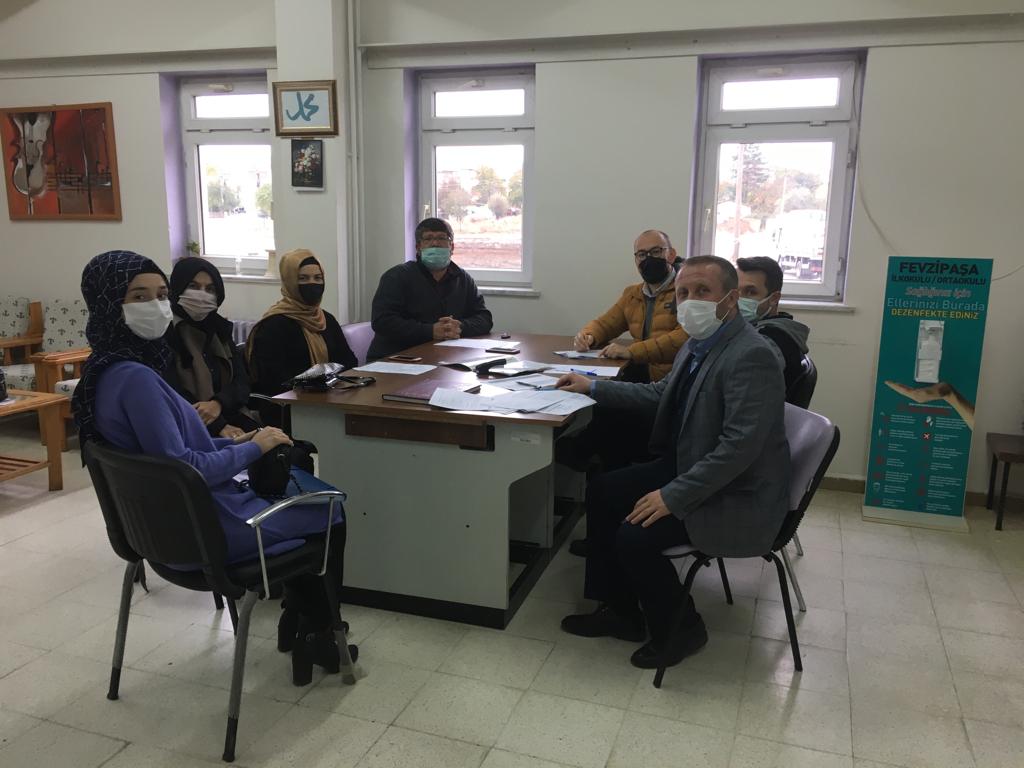 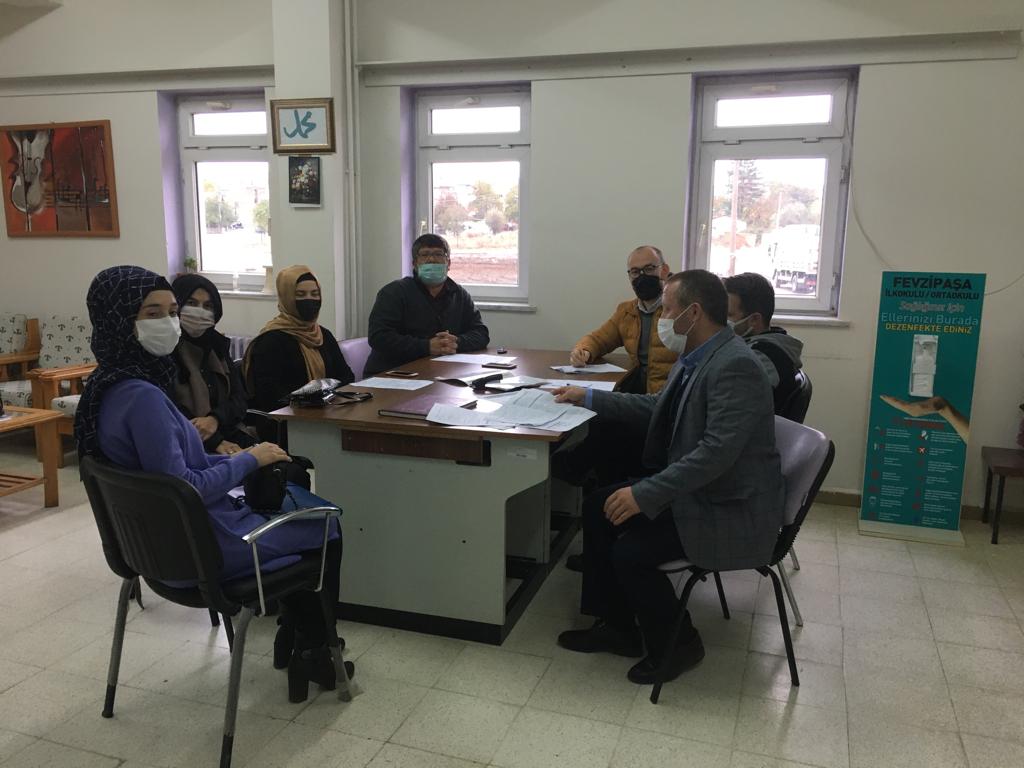 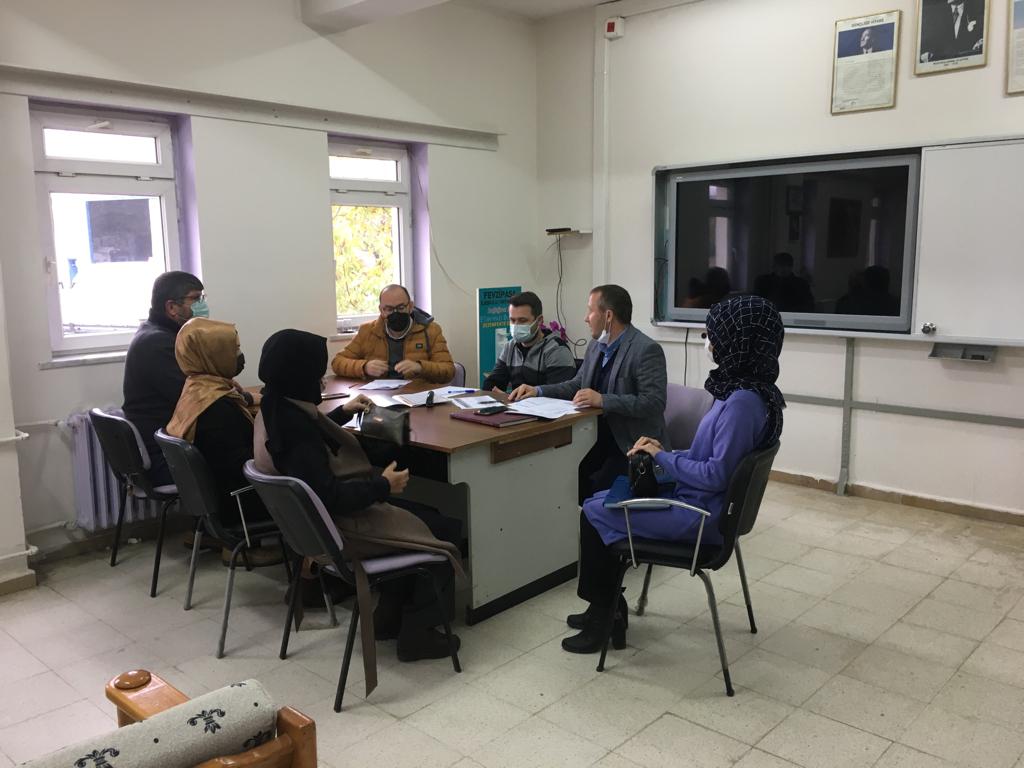 SıraAdı SoyadıGöreviİMZAHimmet ARSLANOkul MüdürüHalil SOLMAZMüdür YardımcısıAyşe ÇAKMAKMatematik  Öğretmeni (8-A Şube Rehber Öğretmeni)Tevfik  KOCAYÖRÜKTürkçe ÖğretmeniZeynep KATIFen Bilimleri ÖğretmeniHacer ÇAKMAKSosyal Bilgiler ÖğretmeniRemzi YILMAZİngilizce ÖğretmeniElif NALCIDin Kültürü ve Ahlak Bilgisi Öğretmeni